ЛИСЯНСЬКА СЕЛИЩНА РАДАРІШЕННЯ21.02.2024                                          смт.  Лисянка                        № 49-7/VIIIПро затвердження кількості перших та десятих класів у закладах загальної середньої освітисмт Лисянка на 2024-2025 навчальний рікКеруючись Законом України «Про місцеве самоврядування в Україні», Бюджетним кодексом України, статей 13, 25 Закону України «Про освіту», статтею 8 Закону України «Про повну загальну середню освіту», відповідно до клопотання відділу освіти, селищна радаВИРІШИЛА:Затвердити кількість перших та десятих класів у закладах загальної середньої освіти смт Лисянка на 2024-2025 навчальний рік, згідно з  додатками 1-2.Відділу освіти Лисянської селищної ради привести у відповідність штатні розписи опорного закладу «Лисянський ліцей №1»  Лисянської селищної ради та Лисянського ліцею №2 Лисянської селищної ради згідно даного рішення.Контроль за виконанням цього  рішення покласти на постійну комісію з питань освіти, культури, засобів масової інформації, у справах молоді, спорту, охорони здоров’я та соціального забезпечення.Селищний голова		  					А.П. Проценко	Додаток 1до рішення селищної   радивід 21.02.2024  № 49-7/VIIIКількість  1 класів в закладах загальної середньої освіти смт Лисянкана 2024-2025 навчальний рікСекретар 	О.В.МакушенкоДодаток 2до рішення селищної   радивід 21.02.2024  № 49-7/VIIIКількість  10  класів в закладах загальної середньої освіти смт Лисянкана 2024-2025 навчальний рікСекретар 	О.В.Макушенко№ п/пНазва ЗЗСОступінькількістькласівкількість учнів 1.Опорний заклад «Лисянський ліцей № 1» Лисянської селищної ради Черкаської областіІІІ    2442.Лисянський ліцей № 2 Лисянської селищної ради Черкаської областіІІІ    124№ п/пНазва ЗЗСОступінькількість класівкількість учнів 1.Опорний заклад «Лисянський ліцей № 1» Лисянської селищної ради Черкаської областіІІІ     1302.Лисянський ліцей № 2 Лисянської селищної ради Черкаської областіІІІ     1          30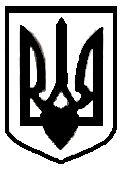 